                                                Model: BC-DTS150-10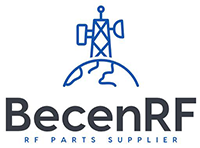 150W DC-10GHz RF Attenuator Coaxial fixed attenuators are used in absorbing energy of transmission line, expanding power range and controlling power level, they are also used in accurately measuring power or spectrum of RF microwave transmitters accompany with small power meter, comprehensive tester or spectrum analyzer.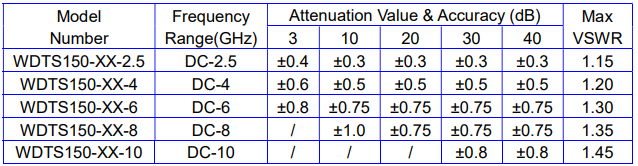 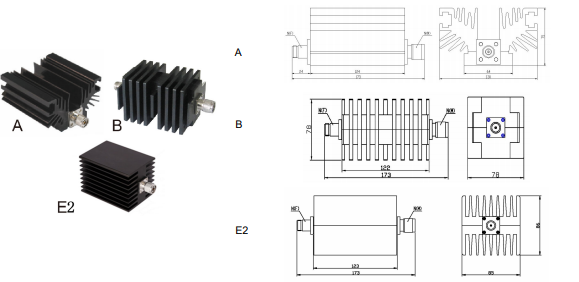 Tolerance：±5%Technical Data SheetTechnical Data SheetFrequency RangeDC~10GHzConnectorsN,7/16 (DC-4GHz)Body Material and PlatingAluminum, Black Anodize Power150WPeak Power5KW ((5μs pulse width, 3% duty circle )Impedance50ΩTemperature Range-55°C～+125°CDimensionsA:173×130×75mm; B:173×78×78mm; E2: 85×86×173mm WeightA:1.5Kg; B:1.5Kg; E2:1.5Kg